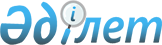 О присвоении наименований улицам станции АзатРешение акима Кусепского сельского округа Зерендинского района Акмолинской области от 12 августа 2009 года № 2. Зарегистрировано Управлением юстиции Зерендинского района Акмолинской области 18 сентября 2009 года № 1-14-116

      Примечание РЦПИ.

      В тексте сохранена авторская орфография и пунктуация.

      В соответствии с подпунктом 4 статьи 14 Закона Республики Казахстан от 8 декабря 1993 года «Об административно-территориальном устройстве Республики Казахстан», пунктом 2 статьи 35 Закона Республики Казахстан от 23 января 2001 года «О местном государственном управлении и самоуправлении в Республике Казахстан», с учетом мнения населения станции Азат, аким Кусепского сельского округа РЕШИЛ:



      1. Присвоить наименования улицам станции Азат:



      1) станция Азат:

      Улице № 1 – наименование Элеваторная;

      Улице № 2 - наименование Школьная;

      Улице № 3 - наименование Центральная;

      Улице № 4 - наименование Железнодорожная;

      Улице № 5 - наименование Привокзальная;

      Улице № 6 - наименование Степная;

      Улице № 7 – наименование имени Азамата Сабирова.



      2. Контроль за исполнением настоящего решения оставляю за собой.



      3. Настоящее решение вступает в силу со дня государственной регистрации в Управлении юстиции Зерендинского района и вводится в действие со дня официального опубликования.      Аким                                       С.Кенжегозин      СОГЛАСОВАНО:      Начальник

      государственного учреждения

      «Отдел архитектуры

      и градостроительства»

      Зерендинского района                       В.М.Петрова      Начальник

      государственного учреждения

      «Отдел культуры

      и развития языков»

      Зерендинского района                       А.М.Райымбекова
					© 2012. РГП на ПХВ «Институт законодательства и правовой информации Республики Казахстан» Министерства юстиции Республики Казахстан
				